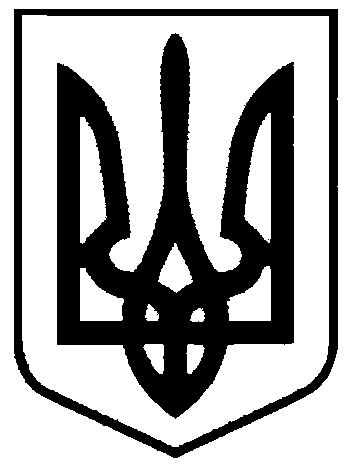 СВАТІВСЬКА МІСЬКА РАДАВИКОНАВЧИЙ КОМІТЕТРІШЕННЯвід   «13» квітня  2017 р.    	                   м. Сватове                                                №26   Про постановку громадянна  квартирний облік  	Розглянувши звернення Тиріної Ірини Анатоліївни  з проханням визнати її та членів її сім’ї  такими, що потребують поліпшення житлових умов та поставити їх на квартирний облік. Згідно доданих документів заявниця разом з дочкою проживають в будинку, що належить її колишньому чоловікові (будинок поділу не підлягає) іншого житла заявниця не має, враховуючи висновки житлово-побутової комісії при виконавчому комітеті Сватівської міської ради, керуючись ст. 39, 45 ЖК України,  ст. 30 Закону України «Про місцеве самоврядування в Україні»,   Порядком обліку громадян, які потребують поліпшення житлових умов,   Виконавчий комітет Сватівської міської радиВИРІШИВ:Визнати Тиріну Ірину Анатоліївну та членів її  сім’ї  (дочку – Тиріну Марію Юріївну)  такими, що потребують поліпшення житлових умов.Поставити Тиріну Ірину Анатоліївну зі складом сім’ї 2 чоловіка на квартирний облік при виконавчому комітеті Сватівської міської ради, як таку, що забезпечена жилою площею нижче встановленого рівня.Включити Тиріну І.А. до списку осіб, які користуються правом першочергового отримання житла як учасника бойових дій та працівника МНС.Контроль за виконанням даного рішення покласти на першого  заступника міського голови Жаданову Л.В.Сватівський міський голова                                                                     Є.В.Рибалко